Счастливой Пасхи от души желаем,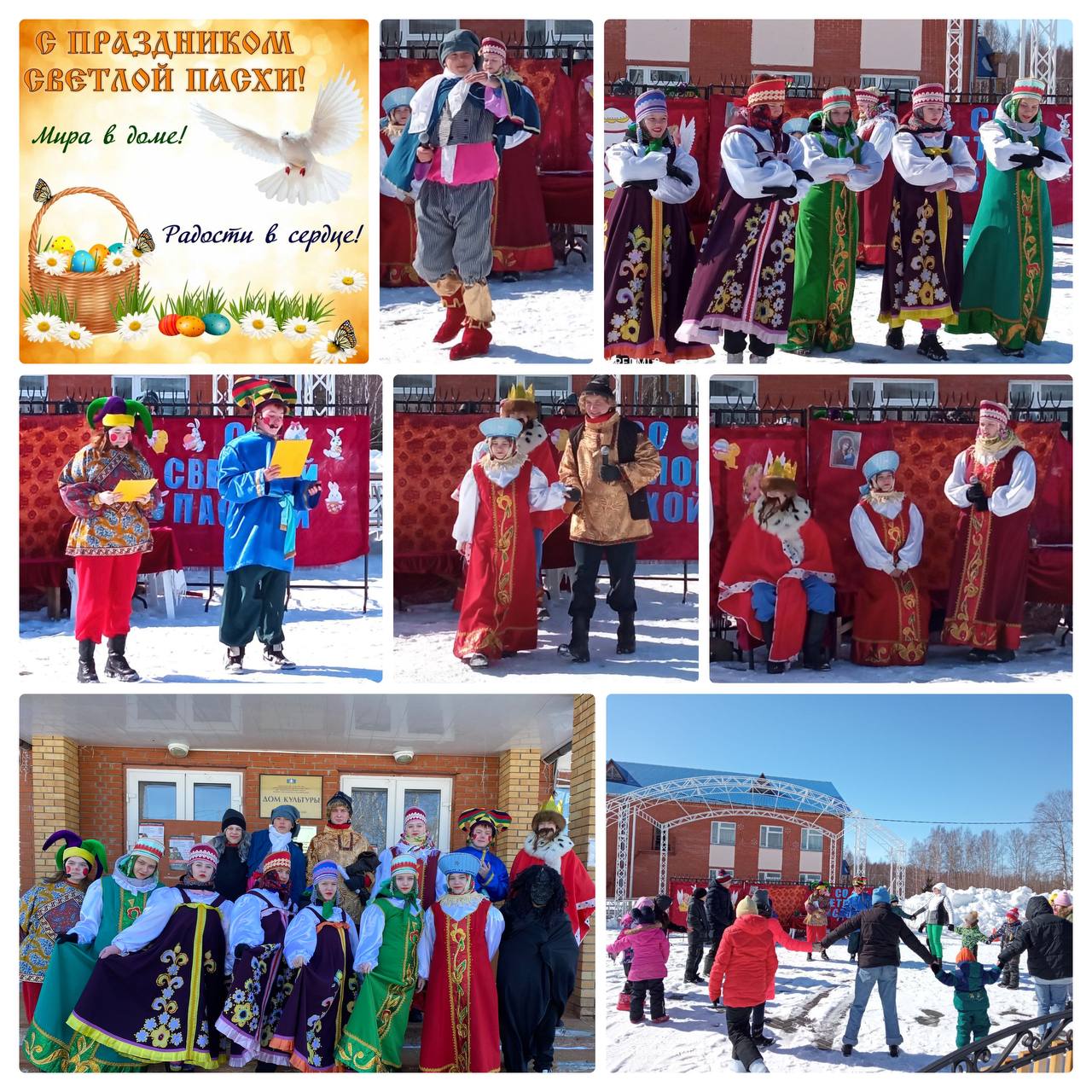 Христос воскрес – вот главные слова!Пусть вас Господь от бед оберегает,И наградит за добрые дела! Пасха – это один из главных весенних праздников. Этот светлый, красивый и добрый праздник несет с собой веру, надежду и любовь.
16 апреля в Доме культуры п.Красноленинский прошло мероприятие «Светлая Пасха» — театрализованное представление «Пасхальная сказка в русском стиле» во время которой  зрители узнали о празднике Пасхи, как правильно испечь Пасху, пасхальные игры.Главным развлечением были Пасхальные игры «Боулинг по-русски», «Бег с яйцом», «Где яйцо варится?», «Раскрути яйцо».  Это игры уникальные, подлинно развивающие, занимательные, тренирующие смекалку, ориентацию в пространстве и многие другие жизненно важные качества и умения.Завершилось мероприятие праздничным чаепитием с куличами, конфетами!!!Директор МКУК СДК Красноленинский         О.В.Иванова